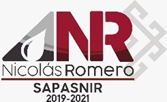 Nicolás Romero, México; __11_ de _Marzo__ de 2019.No se cuenta con Actas del Consejo Directivo del organismo con justificación y autorización de la afectación a la cuenta de resultado de ejercicios anteriores durante el ejercicio 2018, por lo cual no se anexa dicha documentación.Atentamente C. GERARDO ARMANDO SANCHEZ GARCIADirector General del Organismo Descentralizado Operador de Agua de Nicolás Romero, MéxicoC. GERARDO ARMANDO SANCHEZ GARCIADirector General del Organismo Descentralizado Operador de Agua de Nicolás Romero, MéxicoC. GERARDO ARMANDO SANCHEZ GARCIADirector General del Organismo Descentralizado Operador de Agua de Nicolás Romero, MéxicoLIC. HUGO ALAN RAMIREZ PEÑASubdirector de Administración y Finanzas del Organismo Descentralizado Operador de Agua de Nicolás Romero, MéxicoLIC. ERICKA FLORES HERNANDEZComisario del Organismo Descentralizado Operador de Agua de Nicolás Romero, México